Yummy Sausage Squares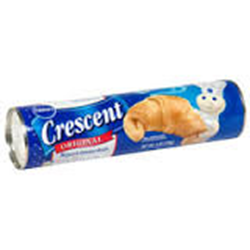 INGREDIENTS: 2 tubes crescent rolls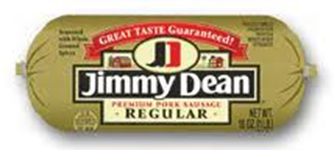 1 pound breakfast sausage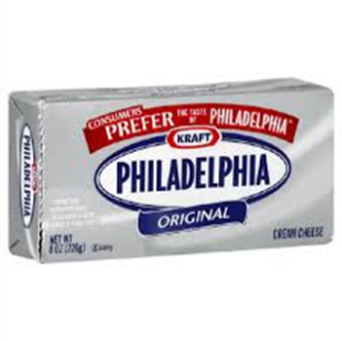 1 (8-ounce) package cream cheese, softened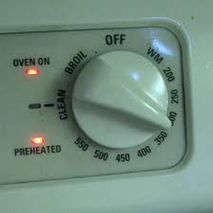 DIRECTIONS:Preheat oven to 325°.Open 1 can of crescent rolls.  Spread out dough on baking sheet, pressing perforations to seal.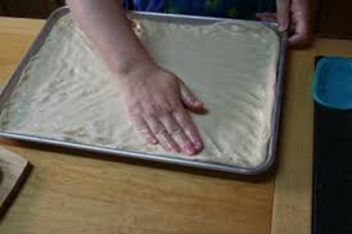 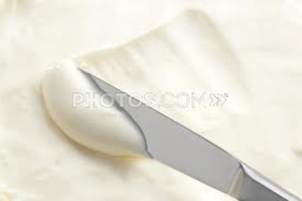 Spread cream cheese over dough on baking sheet.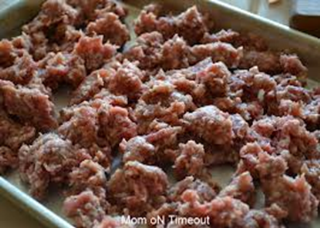  Crumble and spread sausage over cream cheese.  Top with second can of crescent roll dough, smoothing over layers and pressing perforations to seal. 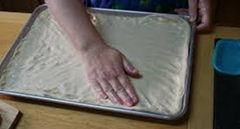 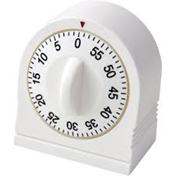 Bake 12 to 15 minutes until golden brown.